Name:__________A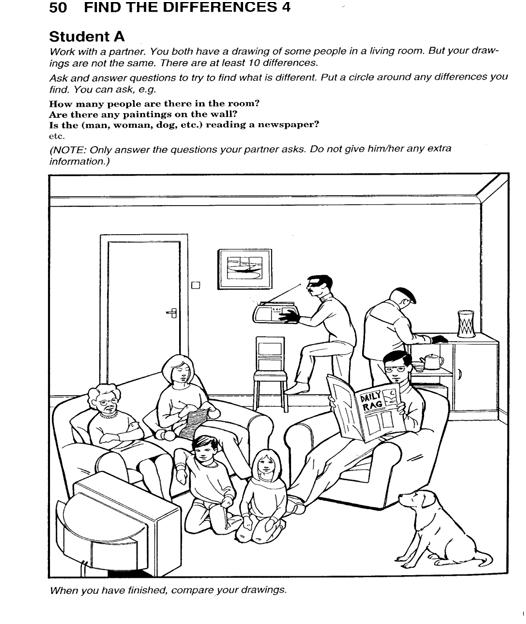 Name:__________B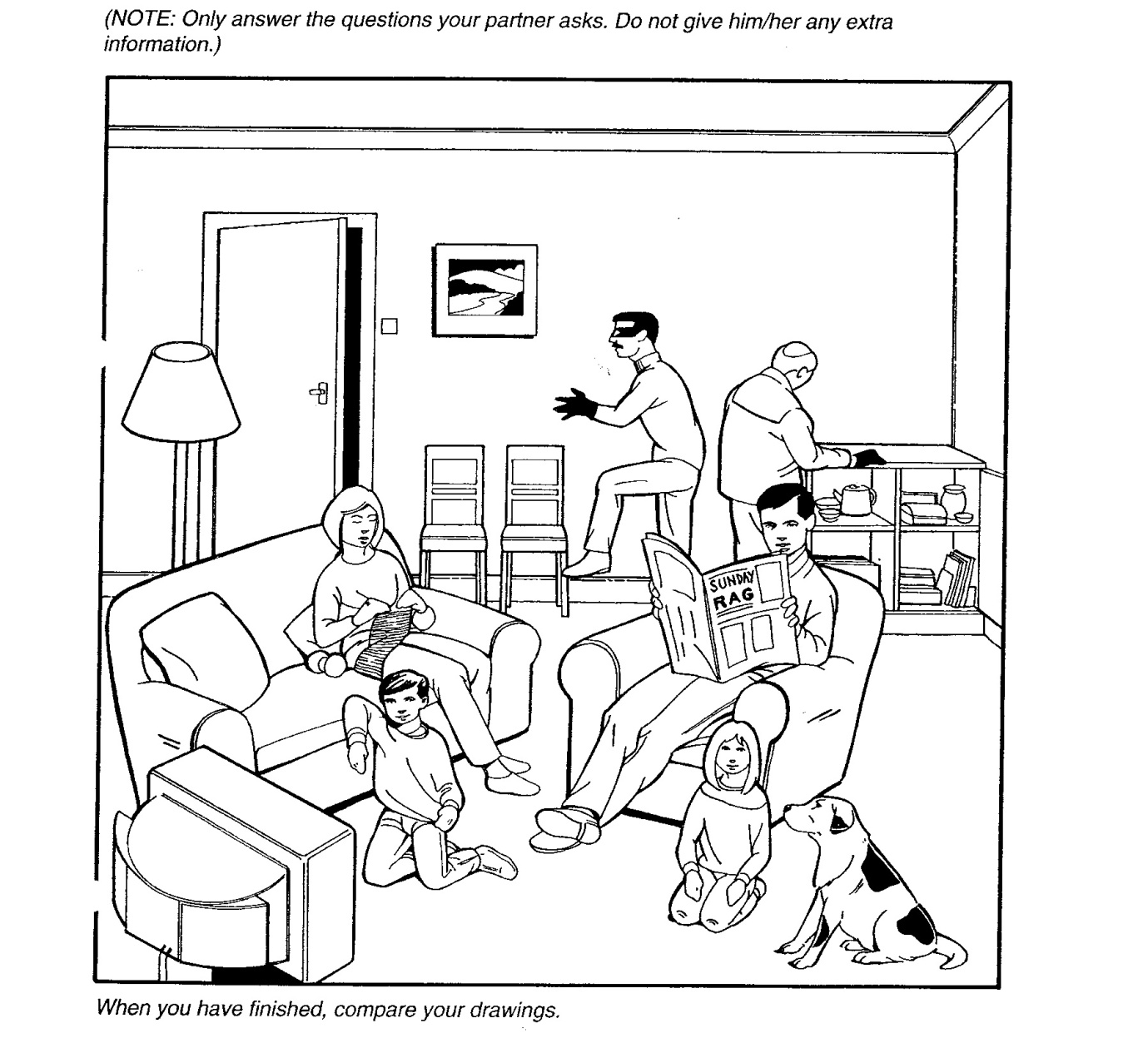 